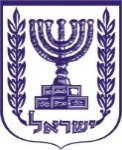 תוכן ענייניםטיוטת צו	2א. שם הצו המוצע	2ב. מטרת הצו המוצע והצורך בו	2ג. להלן נוסח טיוטת הצו המוצע:	2טיוטת צו תעריף המכס והפטורים ומס קנייה על טובין (תיקון מס'...), התשפ"ג-2022	3תיקון סעיף 14	3הוספת סעיף 23ה	3הוספת תוספת שמונה עשרה	5תחילה	22דברי הסבר	22טיוטת צושם הצו המוצעצו תעריף המכס והפטורים ומס קנייה על טובין (תיקון מס'...), התשפ"ג-2022מטרת הצו המוצע והצורך בו הסכם סחר חופשי בין מדינת ישראל לבין הרפובליקה של קוריאה (להלן- ההסכם) אושרר על ידי ממשלת ישראל בהחלטת ממשלה מספר 1289 מיום י"ד באדר ב' התשפ"ב (17 במרס 2022). ההסכם עתיד להיכנס לתוקף ביום ז' בכסלו התשפ"ג (1 בדצמבר 2022). בצו זה מוצע לתקן את צו תעריף המכס והפטורים ומס קניה על טובין, התשע"ז-2017 על מנת להטמיע את השינויים הדרושים לצורך יישום ההסכם.להלן נוסח טיוטת הצו המוצע: טיוטת צו מטעם משרד האוצר: טיוטת צו תעריף המכס והפטורים ומס קנייה על טובין (תיקון מס'...), התשפ"ג-202201.02.29200001.02.29900001.02.39200001.02.39900001.02.90500001.02.90800001.03.91900001.03.92000001.04.10900001.04.20900001.05.12100001.05.13100001.05.14100001.05.15100001.05.94000001.05.99000001.06.39190002.01.10000002.01.20000002.01.30000002.04.10100002.04.10900002.04.21000002.04.22000002.04.23000002.04.30000002.04.41000002.04.42000002.04.43000002.04.50000002.06.10000002.06.80000002.07.25000002.07.27000002.07.45900002.07.51000002.07.53000002.07.54000002.07.55100002.07.60200002.07.60900003.02.11000003.02.49900003.02.71000003.02.73190003.02.73900003.02.84000003.02.85100003.02.85200003.02.85900003.02.89100003.02.89200003.02.89900003.02.99100003.02.99300003.03.14100003.03.14900003.03.23900003.03.24900003.03.25290003.03.25900003.03.59900003.03.84000003.03.89200003.03.89900003.03.99300003.04.31000003.04.39100003.04.39300003.04.39900003.04.42000003.04.44400003.04.47100003.04.49100003.04.49200003.04.49300003.04.61000003.04.69190003.04.82000003.04.89100003.07.42100003.07.43910003.07.49910004.02.10200004.02.10900004.02.21200004.02.21900004.02.29000004.02.91000004.02.99000004.03.20230004.03.20240004.03.20300004.03.20400004.03.20500004.03.20900004.03.90110004.03.90120004.03.90140004.03.90150004.03.90190004.03.90200004.03.90900004.04.10900004.04.90000004.05.10390004.05.10990004.05.20000004.05.90200004.05.90900004.06.10100004.06.10910004.06.10990004.06.20200004.06.20300004.06.20910004.06.20990004.06.30100004.06.30910004.06.30990004.06.40100004.06.40900004.06.90200004.06.90300004.06.90400004.06.90910004.06.90990004.07.19000004.07.21000004.07.29000004.07.90000004.08.11000004.08.19000004.08.91000004.08.99000004.09.00200004.09.00300004.09.00900007.01.90110007.01.90190007.01.90210007.01.90290007.02.00100007.03.10100007.03.10900007.03.20300007.03.20900007.03.90000007.04.10100007.04.10900007.04.20000007.04.90100007.04.90200007.04.90300007.04.90900007.05.11000007.05.19000007.06.10100007.06.10900007.06.90100007.06.90300007.06.90900007.08.10000007.08.20000007.09.20100007.09.20900007.09.40000007.09.52100007.09.52900007.09.53100007.09.53900007.09.54100007.09.54900007.09.55100007.09.55900007.09.56000007.09.59100007.09.59900007.09.70000007.09.92000007.09.93900007.09.99200007.09.99900007.10.10000007.10.21000007.10.22000007.10.29900007.10.30000007.10.40000007.10.80130007.10.80190007.10.80200007.10.80400007.10.80500007.10.80600007.10.80900007.10.90000007.11.20000007.11.90100007.11.90200007.11.90300007.11.90410007.11.90490007.12.90100007.12.90300007.12.90500007.12.90900007.13.20000008.02.11900008.02.12900008.02.51000008.02.52000008.02.99100008.03.10100008.03.90100008.04.10100008.04.10900008.04.20110008.04.30100008.04.40100008.04.50100008.05.10100008.05.21100008.05.22100008.05.29100008.05.40110008.05.40190008.05.50100008.05.90110008.05.90190008.06.10100008.06.10900008.06.20300008.06.20900008.07.11000008.07.19100008.07.19900008.08.10000008.08.30000008.08.40000008.09.10100008.09.10900008.09.21100008.09.21900008.09.29100008.09.29900008.09.30100008.09.30900008.09.40100008.09.40900008.10.10100008.10.50100008.10.50900008.10.90210008.10.90310008.10.90500008.10.90900008.11.20900008.11.90100008.11.90900008.12.10000008.12.90100008.12.90900008.13.20100008.13.20900009.04.21000009.04.22000010.01.11000010.01.19000010.01.91000010.01.99100010.01.99900010.05.90100011.08.12990012.02.41000012.02.42900012.06.00900012.09.99290014.04.90190015.01.10000015.01.20000015.01.90000015.02.10100015.02.90100015.03.00100015.04.30400015.04.30900015.07.10900015.07.90100015.08.10000015.08.90000015.09.20100015.09.20200015.09.20900015.09.30100015.09.30200015.09.30900015.09.40100015.09.40200015.09.40900015.09.90310015.09.90390015.09.90900015.10.10100015.10.10900015.10.90100015.10.90900015.11.10000015.11.90000015.12.11110015.12.11900015.12.19220015.12.19900015.12.21000015.12.29000015.13.11000015.13.19000015.13.21000015.13.29000015.14.11100015.14.11900015.14.19100015.14.19900015.14.91110015.14.91900015.14.99110015.14.99900015.15.11000015.15.19000015.15.21000015.15.29000015.15.30000015.15.50000015.15.60000015.15.90000015.16.10110015.16.10190015.16.10920015.16.10930015.16.20190015.16.20910015.16.20920015.16.20990015.16.30190015.16.30900015.17.90210015.17.90220015.18.00150015.18.00210015.18.00220015.18.00290015.20.00900015.21.10000016.02.31900016.02.32900016.04.19300020.01.10000020.01.90300020.01.90400020.01.90900020.02.10000020.02.90130020.02.90190020.02.90200020.02.90900020.04.10100020.04.10900020.04.90100020.04.90930020.04.90990020.05.20900020.05.40900020.05.51000020.05.70100020.05.70900020.05.80900020.05.99310020.05.99390020.05.99400020.06.00000020.07.99910020.07.99990020.08.11900020.08.19320020.08.19330020.08.19910020.08.40900020.08.50900020.08.60000020.08.70000020.08.80400020.08.93000020.08.97100020.08.99190020.09.21210020.09.21290020.09.29130020.09.29130020.09.31110020.09.31190020.09.31910020.09.31990020.09.50200020.09.50800020.09.61000020.09.69200020.09.69900020.09.71100020.09.71900020.09.79390020.09.79390020.09.79910020.09.79990020.09.81110020.09.81110020.09.89310020.09.89320020.09.89390020.09.90110020.09.90110020.09.90190020.09.90200020.09.90310020.09.90320020.09.90390021.06.90910021.06.90920022.04.10000022.04.21000022.04.22000022.04.29000022.04.30000022.05.10000022.05.90000023.04.00000035.02.11000035.02.19000035.02.20000035.02.90000030.02.49900030.02.51900030.02.59900030.02.90900030.05.90120030.05.90190030.05.90200033.06.10100033.06.10900033.06.90100033.07.20000033.07.41000033.07.49000033.07.90900034.01.19000034.01.20300034.01.20900036.06.10000038.08.61900038.08.62900038.08.69900038.08.91900038.08.92900038.08.99900038.11.19000038.11.21000038.11.29000038.11.90000038.13.00000038.20.00000038.25.41000038.25.50900039.18.10000039.18.90990039.22.10100039.22.10900039.22.20000039.22.90200039.22.90900039.23.10300039.23.10900039.23.21900039.23.29900039.23.30900039.23.40900039.23.50100039.23.50900039.23.90000039.24.90200039.24.90900039.26.90400039.26.90510039.26.90590040.09.11100040.09.12100040.09.21100040.09.22100040.09.31100040.09.32100040.09.41100040.09.42100040.11.90900040.14.90200040.14.90900040.15.90000040.16.10500040.16.91000040.16.95900042.03.10000042.03.29100042.03.40000042.05.00210042.05.00290042.05.00390043.04.00000048.14.20000048.17.20000048.17.30000048.18.50000048.18.90000048.19.30000048.19.60000048.20.50000048.20.90900054.07.43900054.07.44900054.07.51900054.07.53900054.07.54900054.07.69900054.07.72900054.07.82900054.07.83900054.07.92900054.07.93900054.07.94900054.08.22900054.08.23900054.08.32900055.12.19000055.15.11000055.15.12000055.15.99000055.16.12000055.16.22000056.03.14900056.03.93900056.03.94900056.04.90190056.07.49000056.07.50000058.04.10920058.04.10990058.04.21990058.06.10400058.06.32900058.10.10900058.10.99100058.10.99900058.11.00000059.03.10490059.03.10990059.03.20490059.03.20990059.03.90190059.06.10190059.11.10000060.01.10000060.01.22900060.01.92900060.01.99000060.04.90000060.05.35000060.05.36000060.06.10000060.06.22000060.06.24000060.06.33000060.06.34000060.06.42000060.06.44000060.06.90900061.12.41000061.15.95900061.16.99000063.02.60000063.03.92000063.04.93000063.06.29000063.07.10000063.07.90700063.07.90900063.09.00000064.04.20000064.05.10000064.05.20000067.01.00100067.02.10000067.02.90000068.05.30000068.10.19210068.10.19220068.10.19290068.10.19900070.03.12000070.03.19000070.03.20000070.03.30900070.04.20000070.04.90000070.07.11110070.07.11190070.07.11990070.07.21110070.07.21190070.07.21200070.07.21910070.07.29000070.09.10000070.09.91000070.09.92000070.16.90200070.16.90900070.18.20000070.18.90000070.20.00300070.20.00400071.17.90600073.03.00000073.07.11000073.07.19900073.07.93400073.07.99200073.14.19900073.18.23000073.22.11000073.22.19000073.22.90000073.23.91000073.23.92000073.23.94000073.23.99000073.25.10100073.26.90110073.26.90160074.09.19100074.09.21100074.09.29100074.09.90100076.12.90900082.01.50000082.01.60910082.05.10000082.05.30000082.05.59910082.05.60000082.05.90910082.06.00300082.07.60000082.07.80000082.07.90900082.09.00000082.11.10000082.11.91100082.11.91900082.11.92100082.11.92900082.11.93000082.11.94100082.11.95000082.15.99000083.01.20000083.01.30000083.01.50000083.01.70000083.03.00100083.03.00200083.03.00300083.05.20000083.06.10900083.06.21900083.06.29200083.06.29900083.06.30000083.08.10000083.08.20000083.08.90000083.11.30000083.11.90000084.03.10000084.03.90000084.13.11000084.13.91100084.14.20000084.14.70210084.14.80210084.14.80920084.14.90900084.15.10100084.15.10300084.15.10400084.15.10900084.15.20100084.15.20900084.15.81000084.15.82100084.15.82300084.15.82490084.15.82900084.15.83100084.15.83410084.15.83490084.15.83900084.15.90110084.15.90140084.15.90190084.15.90200084.15.90310084.15.90390084.15.90900084.18.10110084.18.10900084.18.30000084.18.40100084.18.40900084.18.50100084.18.50900084.18.69500084.18.91000084.18.99130084.18.99140084.18.99900084.19.50410084.19.50420084.19.50500084.21.32110084.21.32190084.21.39100084.21.99100084.23.10900084.23.20000084.23.30900084.23.81000084.23.82900084.23.89900084.24.10000084.24.41110084.24.49110084.24.89500084.24.90100084.24.90300084.24.90400084.25.19000084.25.39900084.31.49200084.42.30100084.52.90110084.52.90200084.52.90400084.66.92100084.66.94100084.72.30000084.72.90700084.72.90800084.73.40100084.73.40900084.74.31900084.76.29000084.79.10190084.79.89690084.79.90620084.80.30210084.80.30220084.80.30250084.84.10100084.84.20100084.84.90100085.01.10490085.01.10990085.01.20190085.01.20990085.01.31590085.01.31990085.01.32500085.01.40990085.01.51990085.01.52900085.01.53900085.01.63100085.01.63900085.01.71190085.01.72190085.01.80300085.01.80900085.02.40100085.03.00300085.03.00990085.04.10000085.04.22000085.04.23000085.04.31990085.04.32100085.04.32900085.04.33000085.04.34000085.04.40710085.05.90110085.06.40900085.06.60900085.06.80900085.07.20200085.07.20900085.07.30130085.07.30190085.07.50300085.07.50900085.07.60300085.07.80300085.07.80900085.07.90000085.09.80900085.10.90100085.12.90900085.16.10900085.16.21900085.16.29900085.16.80900085.16.90950085.16.90960085.17.69520085.18.10200085.18.50200085.22.10000085.23.21000085.29.10100085.29.10200085.31.80400085.35.10900085.35.21200085.35.21300085.35.21900085.35.30300085.35.30900085.35.40300085.35.40900085.35.90100085.35.90600085.35.90990085.36.10100085.36.10990085.36.20100085.36.20200085.36.20300085.36.20990085.36.30100085.36.30200085.36.30990085.36.41290085.36.41300085.36.41990085.36.49290085.36.49300085.36.49990085.36.50300085.36.61000085.36.69100085.36.69290085.36.70900085.36.90190085.36.90400085.36.90590085.36.90600085.36.90800085.36.90990085.37.10900085.37.20900085.38.10000085.38.90200085.38.90900085.39.51100085.39.51210085.39.90100085.39.90210085.39.90290085.43.70110085.43.70190085.43.70200085.43.70310085.43.70400085.43.90310085.43.90390085.43.90400085.44.11200085.44.11900085.44.19000085.44.20900085.44.30100085.44.30900085.44.42900085.44.49900085.44.60900085.47.20000087.08.30920087.08.99300087.09.90200087.14.10100087.16.10000087.16.20000087.16.31900087.16.39900087.16.40900087.16.80200087.16.90100088.04.00190089.03.11900089.03.12900089.03.19900089.03.21100089.03.21210089.03.31100089.03.31210089.03.31300089.03.93100089.03.93210089.03.93300089.06.90190090.03.90000090.06.91000090.06.99000090.07.91000090.07.92000090.18.90100090.19.10110090.19.10120090.20.00100090.25.11200090.25.11900090.27.89530090.27.89590090.28.30000090.31.10900090.32.10210090.32.10290091.06.90110091.06.90920091.10.11000091.10.12000091.10.90000093.06.90100094.01.10000094.01.41000094.01.49000094.01.52000094.01.53000094.01.59000094.01.71200094.01.71800094.01.71900094.02.10900094.03.82000094.03.83000094.04.10000094.04.29000094.04.30000094.05.21000094.05.29000095.04.20000095.04.30000095.04.40000095.04.90000095.05.90000095.07.90000095.08.10000095.08.40000096.01.10000096.01.90000096.02.00100096.03.10000096.03.21100096.03.21900096.03.29110096.03.29190096.03.29910096.03.29990096.03.30000096.03.40000096.03.50100096.03.50990096.03.90900096.05.00100096.05.00910096.05.00920096.05.00990096.08.20000096.08.30100096.08.40000096.08.50000096.08.60000096.08.91000096.08.99100096.08.99900096.09.10100096.09.10900096.09.20900096.09.90100096.09.90900096.11.00000096.13.90100096.13.90900096.14.00100096.14.00900096.15.11000096.15.19000096.15.90100096.15.90200096.15.90910096.15.90990096.17.00000096.18.00900096.19.00300096.19.00400096.19.00500097.01.22300097.01.22500097.01.22600097.01.22900097.01.29300097.01.29500097.01.29600097.01.29900097.01.92300097.01.92500097.01.92600097.01.92900097.01.99300097.01.99500097.01.99600097.01.99900097.06.10910097.06.90910020.64.10000020.74.20000020.74.30000020.74.51000020.76.01000030.19.19000030.19.29000030.19.39000030.19.49000030.19.59000030.19.99000030.22.10000030.22.20000030.22.30000030.22.40000030.22.90000030.23.10000030.24.10000030.24.20000030.24.30000030.24.40000030.24.50000030.24.60000030.24.70000030.24.91000030.25.10000030.25.20000030.25.30000030.25.40000030.25.50000030.25.60000030.25.91000030.27.20000030.27.31100030.27.40000030.27.91000030.27.99000030.28.10000030.28.20000030.28.30000030.28.98000030.29.95000030.32.92000030.32.98000030.38.91000030.43.29000030.43.30000030.44.30000030.44.41000030.44.42000030.52.00000030.53.10000030.53.20000030.53.90000030.54.10000030.54.20000030.54.30000030.54.40000030.54.90000030.55.10000030.55.20000030.55.30000030.55.40000030.55.90000030.57.10000030.57.20000030.57.90000030.61.12000030.61.22000030.61.41000030.61.52000030.61.62000030.61.72000030.61.91000030.63.11000030.63.21000030.63.31000030.63.41000030.63.51000030.63.61000030.63.91100030.63.99100030.69.11000030.69.21000030.69.31000030.69.41000030.69.51000030.69.91100030.69.99100030.71.21000030.71.91000030.72.21000030.72.91000030.73.21000030.73.91000030.74.31000030.74.91000030.75.21000030.75.91000030.76.09100030.77.21000030.77.91000030.78.31000030.78.41000030.78.71000030.78.81000030.79.21000030.79.91000030.81.21000030.81.91000030.82.21000030.82.91000030.83.01000030.89.01000030.91.00000051.19.13000060.49.09000070.70.00000070.89.02000070.89.09000070.93.00000070.99.31000080.12.10000080.12.20000080.13.10000080.13.20000080.22.10000080.22.29000080.23.10000080.23.20000080.24.10000080.24.20000080.43.02000080.45.09000080.51.02000080.52.19000080.52.29000080.52.99000080.54.02000080.55.09000081.06.00000081.07.09000081.35.02000090.41.10000090.71.00000090.72.00000090.81.10000090.81.20000090.82.10000090.82.20000090.83.10000090.83.20000090.92.10000090.92.20000090.93.10000090.93.20000090.96.19000090.96.29000091.01.20000091.02.00000091.03.00000091.09.10000091.09.94000011.08.12100012.02.30900012.07.21000012.07.29000012.07.60000012.07.70000012.07.91000012.07.99000012.08.90100012.11.20200012.11.60100012.11.90300012.12.29190012.12.91000012.12.93000012.12.94000013.02.14100013.02.19200016.02.20910016.02.39100016.02.41000016.02.42000016.02.49100016.02.49900016.05.21000016.05.29000016.05.30000016.05.40000016.05.51000016.05.52000016.05.53000016.05.54000016.05.55000016.05.56000016.05.57000016.05.58000016.05.59000016.05.61000016.05.62000016.05.63000016.05.69000017.04.10100017.04.90100018.06.90910019.05.20900019.05.31000019.05.32000019.05.40900019.05.90990020.04.10200020.04.90200020.04.90940020.05.10000020.05.40200020.05.59200020.05.59900020.05.60000020.05.99200020.07.10000020.07.99920020.08.19340020.08.20900020.08.30900020.08.80200020.08.91000020.08.97900020.08.99600020.08.99900021.05.00110021.05.00120021.05.00130021.06.90950021.06.90950021.06.90950023.06.30000023.09.10200023.09.90200023.09.90300024.03.91000024.03.99000024.04.11110024.04.11190024.04.11200024.04.11900024.04.19900028.34.21000028.35.25000028.35.26000029.23.20100030.03.10900030.03.20900030.03.31900030.03.39900030.03.60900030.03.90900030.05.10400030.06.60190030.06.92900033.05.20000033.05.30000033.07.10000033.07.30000035.03.00100035.03.00900035.05.10290042.03.30900048.14.90000048.17.10000048.18.10000048.18.30000048.19.10000048.19.20000048.19.50000048.20.10100048.20.10900048.20.20000048.20.30000048.20.40000048.21.10000048.21.90000048.23.69100048.23.69200048.23.69900048.23.90500048.23.90700048.23.90900049.03.00000049.09.00000049.10.00900049.11.10900049.11.91900049.11.99900051.11.19000051.11.20000051.11.30000051.11.90000051.12.11000051.12.19000051.12.20000051.12.30000051.12.90000051.13.00100051.13.00900052.04.11000052.04.19000052.04.20000052.08.21100052.08.21900052.08.22900052.08.23100052.08.23900052.08.29100052.08.29900052.08.31900052.08.32900052.08.33900052.08.39900052.08.41000052.08.42000052.08.43000052.08.49000052.08.51000052.08.52000052.08.59000052.09.21900052.09.22900052.09.29900052.09.31900052.09.32900052.09.39900052.09.41000052.09.42000052.09.43000052.09.49000052.09.51000052.09.52000052.09.59000052.10.21900052.10.29900052.10.31900052.10.32900052.10.39900052.10.41000052.10.49000052.10.51000052.10.59000052.11.20900052.11.31900052.11.32900052.11.39100052.11.39900052.11.41000052.11.42000052.11.43000052.11.49000052.11.51000052.11.52000052.11.59000052.12.12900052.12.13900052.12.14000052.12.15000052.12.22900052.12.23900052.12.24000052.12.25000054.01.10110054.01.10190054.01.10910054.01.20900054.06.00100054.07.41800054.07.41900054.07.42900054.07.61800054.07.71900054.07.73900054.07.74900054.07.81900054.07.84900054.07.91900054.08.10900054.08.21900054.08.24900054.08.31900054.08.33900054.08.34900055.12.11000055.12.21000055.12.29000055.12.91000055.12.99000055.13.11100055.13.12000055.13.13000055.13.19000055.13.21000055.13.23000055.13.29000055.13.31000055.13.39000055.13.41000055.13.49000055.14.11000055.14.12000055.14.19000055.14.21000055.14.22000055.14.23000055.14.29000055.14.30000055.14.41000055.14.42000055.14.43000055.14.49000055.15.13000055.15.19000055.15.21000055.15.22000055.15.29000055.15.91000055.16.11100055.16.13000055.16.14000055.16.21000055.16.23000055.16.24000055.16.31000055.16.32000055.16.33000055.16.34000055.16.41000055.16.42000055.16.43000055.16.44000055.16.91000055.16.92000055.16.93000055.16.94000056.01.21000056.02.10000056.02.21000056.02.29000056.02.90000056.03.11100056.03.11200056.03.11990056.03.12100056.03.12200056.03.12300056.03.12990056.03.13100056.03.13200056.03.14100056.03.91000056.03.92000056.03.93100056.04.10000056.04.90120056.07.21000056.07.29000056.07.41000056.07.90900057.01.10000057.01.90000057.02.10000057.02.20000057.02.31000057.02.32100057.02.32900057.02.39100057.02.39900057.02.41000057.02.42100057.02.42900057.02.49100057.02.49900057.02.50100057.02.50900057.02.91000057.02.92000057.02.99100057.02.99900057.03.10100057.03.10900057.03.21000057.03.29100057.03.29200057.03.29900057.03.39100057.03.39200057.03.39900057.03.90100057.03.90200057.03.90900057.04.10000057.04.20000057.04.90100057.04.90900057.05.00100057.05.00910057.05.00920057.05.00990058.02.10000058.02.20130058.02.20150058.02.20190058.02.20200058.02.20320058.02.20340058.02.20390058.02.20400058.02.20910058.02.20990058.02.30140058.02.30150058.02.30190058.02.30200058.02.30320058.02.30340058.02.30390058.02.30400058.02.30510058.02.30590058.02.30610058.02.30710058.02.30720058.02.30790058.02.30910058.02.30990058.03.00000058.04.10130058.04.10190058.04.10200058.04.10320058.04.10340058.04.10390058.04.10400058.04.21100058.04.21200058.04.21320058.04.21390058.04.21400058.04.21910058.04.21920058.04.29000058.04.30000058.05.00000058.06.20100058.06.20200058.06.31900058.06.39000058.06.40000058.07.10000058.07.90100058.07.90210058.07.90290058.07.90900058.08.10100058.08.10900058.08.90100058.08.90900058.09.00000058.10.10100058.10.91100058.10.91900058.10.92100059.02.10100059.02.10200059.02.10900059.02.20100059.02.20200059.02.20900059.02.90100059.02.90200059.02.90900059.03.10110059.03.10190059.03.10210059.03.10290059.03.10300059.03.10410059.03.10420059.03.10430059.03.10440059.03.10910059.03.10920059.03.10930059.03.20110059.03.20190059.03.20210059.03.20220059.03.20230059.03.20290059.03.20300059.03.20410059.03.20420059.03.20430059.03.20440059.03.20910059.03.20920059.03.20930059.03.90110059.03.90210059.03.90290059.03.90300059.03.90510059.03.90520059.03.90530059.03.90540059.03.90550059.03.90590059.03.90910059.03.90920059.03.90930059.04.10000059.04.90000059.05.00110059.05.00130059.05.00140059.05.00150059.05.00170059.05.00180059.05.00190059.05.00200059.05.00300059.05.00400059.05.00500059.05.00600059.05.00710059.05.00720059.05.00730059.05.00740059.05.00790059.05.00810059.05.00830059.05.00840059.05.00860059.05.00870059.05.00890059.05.00900059.06.10110059.06.10200059.06.10950059.06.10990059.06.91000059.06.99110059.06.99190059.06.99200059.06.99900059.08.00000059.11.40000059.11.90100059.11.90200059.11.90400060.01.21000060.01.22100060.01.29000060.01.91000060.01.92100060.02.40000060.02.90000060.03.10000060.03.20000060.03.30000060.03.40000060.03.90000060.05.21000060.05.22000060.05.23000060.05.24000060.05.38000060.05.41000060.05.42000060.05.43000060.05.44000060.05.90000060.06.21000060.06.23000060.06.31000060.06.41000060.06.43000061.01.20000061.01.30000061.01.90000061.02.10000061.02.20000061.02.30000061.02.90000061.03.10000061.03.22000061.03.23000061.03.29000061.03.31000061.03.32000061.03.33000061.03.39000061.03.41000061.03.42000061.03.43000061.03.49000061.04.13000061.04.19000061.04.22000061.04.23000061.04.29000061.04.31000061.04.32000061.04.33000061.04.39000061.04.41000061.04.42000061.04.43000061.04.44000061.04.49000061.04.51000061.04.52000061.04.53000061.04.59000061.04.61000061.04.62000061.04.63000061.04.69000061.05.10000061.05.20000061.05.90000061.06.10000061.06.20000061.06.90000061.07.11000061.07.12000061.07.19000061.07.21000061.07.22000061.07.29000061.07.91000061.07.99000061.08.11000061.08.19000061.08.21000061.08.22000061.08.29000061.08.31000061.08.32000061.08.39000061.08.91000061.08.92000061.08.99000061.09.10100061.09.10900061.09.90100061.09.90900061.10.11000061.10.12000061.10.19000061.10.20000061.10.30000061.10.90000061.11.20100061.11.20300061.11.20400061.11.20900061.11.30100061.11.30300061.11.30400061.11.30900061.11.90100061.11.90300061.11.90400061.11.90900061.12.11000061.12.12000061.12.19000061.12.20000061.12.31000061.12.39000061.12.49000061.13.00200061.13.00900061.14.20000061.14.30000061.14.90000061.15.10000061.15.21000061.15.22000061.15.29000061.15.30000061.15.94900061.15.96900061.15.99900061.16.10000061.16.91000061.16.92000061.16.93000061.17.10000061.17.80100061.17.80900061.17.90000062.01.20000062.01.30000062.01.40000062.01.90000062.02.20000062.02.30000062.02.40000062.02.90000062.03.11000062.03.12000062.03.19000062.03.22000062.03.23000062.03.29000062.03.31000062.03.32000062.03.33000062.03.39000062.03.41000062.03.42000062.03.43000062.03.49000062.04.11000062.04.12000062.04.13000062.04.19000062.04.21000062.04.22000062.04.23000062.04.29000062.04.31000062.04.32000062.04.33000062.04.39000062.04.41000062.04.42000062.04.43000062.04.44000062.04.49000062.04.51000062.04.52000062.04.53000062.04.59000062.04.61000062.04.62000062.04.63000062.04.69000062.05.20000062.05.30000062.05.90000062.06.10000062.06.20000062.06.30000062.06.40000062.06.90000062.07.11000062.07.19000062.07.21000062.07.22000062.07.29000062.07.91000062.07.99000062.08.11000062.08.19000062.08.21000062.08.22000062.08.29000062.08.91000062.08.92000062.08.99000062.09.20100062.09.20400062.09.20500062.09.20600062.09.20900062.09.30100062.09.30400062.09.30500062.09.30600062.09.30900062.09.90100062.09.90400062.09.90510062.09.90590062.09.90600062.09.90900062.10.10000062.10.20100062.10.20900062.10.30100062.10.30900062.10.40200062.10.40900062.10.50200062.10.50900062.11.11000062.11.12000062.11.20000062.11.32100062.11.32900062.11.33100062.11.33900062.11.39100062.11.39900062.11.42100062.11.42900062.11.43100062.11.43900062.11.49100062.11.49900062.12.10100062.12.10900062.12.20000062.12.30000062.12.90100062.12.90910062.12.90990062.13.20000062.13.90000062.14.10000062.14.20000062.14.30000062.14.40000062.14.90000062.15.10000062.15.20000062.15.90000062.16.00110062.16.00190062.16.00900062.17.10100062.17.10200062.17.10300062.17.10900062.17.90000063.01.10000063.01.20000063.01.30000063.01.40000063.01.90000063.02.10000063.02.21000063.02.22000063.02.29000063.02.31000063.02.32100063.02.32200063.02.32900063.02.39000063.02.40000063.02.51000063.02.53000063.02.59000063.02.91000063.02.93000063.02.99000063.03.12000063.03.19000063.03.91000063.03.99000063.04.11000063.04.19000063.04.20000063.04.91000063.04.92000063.04.99000063.05.20000063.05.39900063.05.90000063.06.12000063.06.19000063.06.22000063.06.30900063.06.40000063.06.90000063.07.20000063.07.90200063.08.00000063.10.10000063.10.90000064.01.10000064.01.92000064.01.99000064.02.12000064.02.19000064.02.20000064.02.91000064.02.99000064.03.12000064.03.19000064.03.20000064.03.40000064.03.59000064.03.91000064.03.99000064.04.11000064.05.90000065.05.00100069.05.10000069.07.21200069.07.22200069.07.23200069.07.30200069.07.40200069.13.90000070.05.10900070.05.21900070.05.29900070.05.30000070.07.11910070.07.19300070.07.19910070.07.19990070.07.21990070.10.90200070.10.90990073.08.90390073.23.93000076.12.90400084.14.90500084.15.83500085.04.21000085.04.31100085.04.31210085.04.40500085.04.40790085.04.40800085.04.50200087.01.91310087.01.92310087.01.93310087.01.94310087.01.95310087.03.10100087.03.10300087.03.23800087.03.24800087.03.31700087.03.33800087.03.40800087.03.50600087.03.70600087.04.21400090.18.49100094.01.79800094.01.79900094.01.80800094.01.80900094.03.10000094.06.10000094.06.20000094.06.90000019.05.90910019.05.90920020.09.89910020.09.89990034.01.11000036.05.00000048.18.20000048.23.70900064.04.19000069.05.90000069.07.21390069.07.21910069.07.22390069.07.22910069.07.23390069.07.23910069.07.30390069.07.30910069.07.40390069.07.40910069.10.10200069.10.10900069.10.90900069.11.90000069.12.00000069.13.10000069.14.10900069.14.90900070.10.90310094.01.61100094.01.69100094.01.69800094.01.69900094.01.79100094.01.80200094.01.80300094.03.20110094.03.20190094.03.30000094.03.40110094.03.40190094.03.40900094.03.50000094.03.60110094.03.60190094.03.70110094.03.70190094.03.70910094.03.70990094.03.89110094.03.89120094.03.89190094.04.40900094.04.90290094.04.90900096.10.00000001.06.32900002.03.11000002.03.12000002.03.19000002.03.21000002.03.22000002.03.29000002.05.00000002.06.30000002.06.49000002.07.11000002.07.13000002.07.24000002.07.26000002.07.41000002.07.44000002.08.10000002.08.30000002.08.40000002.08.50000002.08.60000002.08.90000002.10.11000002.10.12000002.10.19000002.10.20000002.10.91100002.10.91900002.10.92100002.10.92900002.10.93100002.10.93900002.10.99200002.10.99900003.01.11900003.01.19900003.02.32000003.02.33000003.02.34000003.02.35000003.02.36000003.02.39000003.02.59900003.02.89300003.03.69900003.04.44900003.04.45000003.04.47900003.04.48900003.04.49900003.04.62900003.04.69120003.04.79900003.04.84000003.04.85000003.04.88900003.04.89900003.06.16800003.06.17800003.06.35900003.06.36900003.06.39190003.06.95900003.06.99190003.07.51000003.07.52900003.07.59900003.07.60100004.01.10000004.01.20000004.01.40000004.01.50000004.10.10000004.10.90000005.04.00300005.04.00900005.11.99200006.01.10210006.01.10290006.01.20200006.01.20310006.01.20390006.02.20000006.02.30000006.02.40000006.02.90910006.03.11000006.03.12000006.03.13000006.03.14000006.03.15000006.03.19100006.03.19900006.03.90200006.03.90900006.04.20900007.01.10100007.01.10900007.02.00900007.05.29000007.09.60000007.09.91000007.10.29200007.11.40000007.11.51000007.11.59000007.11.90420007.12.20000007.12.31000007.12.32000007.12.33000007.14.20000007.14.30000007.14.40000007.14.50000007.14.90000008.03.10900008.03.90900008.04.20190008.04.40200008.04.50200008.05.90200008.07.20000008.10.10900008.10.20000008.10.30000008.10.40000008.10.70100008.10.90290008.10.90390008.11.10100008.11.10900008.13.10000008.13.30000008.13.40100008.13.40900008.13.50120008.13.50190009.10.11000011.01.00900012.07.50000012.09.91200012.12.99600015.04.10900016.01.00100016.02.39900016.03.00000019.01.90210019.01.90220019.01.90230019.01.90240019.01.90290019.05.40300020.01.90100020.03.10000020.03.90100020.03.90900020.05.20200020.05.80100020.05.91000020.05.99500020.07.91000020.07.99210020.07.99290020.08.19390020.08.19990020.08.80900020.09.11190020.09.11190020.09.11210020.09.11290020.09.11300020.09.11400020.09.11900020.09.12100020.09.12900020.09.19190020.09.19190020.09.19910020.09.19990020.09.21310020.09.21330020.09.29120020.09.29120020.09.29140020.09.29140020.09.29810020.09.29890020.09.29910020.09.29990020.09.39190020.09.39190020.09.39190020.09.39910020.09.39920020.09.39990020.09.81900020.09.89190020.09.89190020.09.90900021.03.20000021.06.90200021.06.90300021.06.90940024.03.19100025.01.00000082.07.50400082.07.50900094.01.61800094.01.61900094.03.20910094.03.20990094.03.60910094.03.60990094.03.89910094.03.89990094.03.91000094.03.99000009.04.12000009.10.99900015.07.10100015.07.90900030.06.500000___ ב________ התש_______ (___ ב________ ____20) (חמ 3-1906-ת1)__________________אביגדור ליברמןשר האוצרדברי הסברהסכם סחר חופשי בין מדינת ישראל לבין הרפובליקה של קוריאה (להלן- ההסכם) אושרר על ידי ממשלת ישראל בהחלטת ממשלה מספר 1289 מיום י"ד באדר ב' התשפ"ב (17 במרס 2022). ההסכם עתיד להיכנס לתוקף ביום ז' בכסלו התשפ"ג (1 בדצמבר 2022). בצו זה מוצע לתקן את צו תעריף המכס והפטורים ומס קניה על טובין, התשע"ז-2017 (להלן- צו תעריף המכס) על מנת להטמיע את השינויים הדרושים לצורך יישום ההסכם, והכל כפי שיפורט להלן.הפסד הכנסות המדינה ממסים צפוי לעמוד על בין 220 ל-255 מיליון שקלים חדשים.הצו מקודם בתיאום עם משרד הכלכלה. לסעיף 1מוצע לתקן את סעיף 14 לצו תעריף המכס, שעניינו התניית הטבות הניתנות במסגרת הסכמי סחר בתעודות המעידות על מקור הטובין (מסמכי העדפה), כך שהסעיף יחול גם לעניין הסכם הסחר עם הרפובליקה של קוריאה.לסעיפים 2 ו-3בסעיף 2 לצו מוצע להוסיף לצו תעריף המכס את סעיף 23ה, שעניינו הסדרת מנגנוני הפטורים המידיים, הפטורים המדורגים והמכסות הניתנות לצורך יישום הסכם הסחר עם הרפובליקה של קוריאה. פירוט מלא של ההטבות, לפי פרטי המכס הרלוונטיים מופיע בתוספת השמונה עשרה המוצעת בסעיף 3 לצו.לסעיף 4ההסכם עתיד להיכנס לתוקף ביום ז' בכסלו התשפ"ג (1 בדצמבר 2022), ובהתאם מוצע כי זה יהיה מועד כניסתו לתוקף של צו זה.בתוקף סמכותי לפי סעיפים 3 ו-5  לפקודת תעריף המכס והפטורים, 1937, לפי סעיף 1 לחוק מסי מכס ובלו (שינוי התעריף), התש"ט-1949, ולפי סעיף 3 לחוק מס קנייה (טובין ושירותים), התשי"ב-1952, אני מצווה לאמור:בתוקף סמכותי לפי סעיפים 3 ו-5  לפקודת תעריף המכס והפטורים, 1937, לפי סעיף 1 לחוק מסי מכס ובלו (שינוי התעריף), התש"ט-1949, ולפי סעיף 3 לחוק מס קנייה (טובין ושירותים), התשי"ב-1952, אני מצווה לאמור:בתוקף סמכותי לפי סעיפים 3 ו-5  לפקודת תעריף המכס והפטורים, 1937, לפי סעיף 1 לחוק מסי מכס ובלו (שינוי התעריף), התש"ט-1949, ולפי סעיף 3 לחוק מס קנייה (טובין ושירותים), התשי"ב-1952, אני מצווה לאמור:בתוקף סמכותי לפי סעיפים 3 ו-5  לפקודת תעריף המכס והפטורים, 1937, לפי סעיף 1 לחוק מסי מכס ובלו (שינוי התעריף), התש"ט-1949, ולפי סעיף 3 לחוק מס קנייה (טובין ושירותים), התשי"ב-1952, אני מצווה לאמור:בתוקף סמכותי לפי סעיפים 3 ו-5  לפקודת תעריף המכס והפטורים, 1937, לפי סעיף 1 לחוק מסי מכס ובלו (שינוי התעריף), התש"ט-1949, ולפי סעיף 3 לחוק מס קנייה (טובין ושירותים), התשי"ב-1952, אני מצווה לאמור:בתוקף סמכותי לפי סעיפים 3 ו-5  לפקודת תעריף המכס והפטורים, 1937, לפי סעיף 1 לחוק מסי מכס ובלו (שינוי התעריף), התש"ט-1949, ולפי סעיף 3 לחוק מס קנייה (טובין ושירותים), התשי"ב-1952, אני מצווה לאמור:תיקון סעיף 14בצו תעריף המכס והפטורים ומס קנייה על טובין, התשע"ז-2017 (להלן- הצו העיקרי), בסעיף 14 -בצו תעריף המכס והפטורים ומס קנייה על טובין, התשע"ז-2017 (להלן- הצו העיקרי), בסעיף 14 -בצו תעריף המכס והפטורים ומס קנייה על טובין, התשע"ז-2017 (להלן- הצו העיקרי), בסעיף 14 -בצו תעריף המכס והפטורים ומס קנייה על טובין, התשע"ז-2017 (להלן- הצו העיקרי), בסעיף 14 -בצו תעריף המכס והפטורים ומס קנייה על טובין, התשע"ז-2017 (להלן- הצו העיקרי), בסעיף 14 -בצו תעריף המכס והפטורים ומס קנייה על טובין, התשע"ז-2017 (להלן- הצו העיקרי), בסעיף 14 -בסעיף קטן (א), במקום "23ד" יבוא "23ה";בסעיף קטן (א), במקום "23ד" יבוא "23ה";בסעיף קטן (א), במקום "23ד" יבוא "23ה";בסעיף קטן (א), במקום "23ד" יבוא "23ה";בסעיף קטן (א), במקום "23ד" יבוא "23ה";בסעיף קטן (ב)-בסעיף קטן (ב)-בסעיף קטן (ב)-בסעיף קטן (ב)-בסעיף קטן (ב)-ברישה, במקום "23ד" יבוא "23ה";ברישה, במקום "23ד" יבוא "23ה";ברישה, במקום "23ד" יבוא "23ה";ברישה, במקום "23ד" יבוא "23ה";בפסקה (5), אחרי "(להלן-קולומביה)" יבוא "והסכם הסחר עם הרפובליקה של קוריאה".בפסקה (5), אחרי "(להלן-קולומביה)" יבוא "והסכם הסחר עם הרפובליקה של קוריאה".בפסקה (5), אחרי "(להלן-קולומביה)" יבוא "והסכם הסחר עם הרפובליקה של קוריאה".בפסקה (5), אחרי "(להלן-קולומביה)" יבוא "והסכם הסחר עם הרפובליקה של קוריאה".הוספת סעיף 23האחרי סעיף 23ד לצו העיקרי יבוא:אחרי סעיף 23ד לצו העיקרי יבוא:אחרי סעיף 23ד לצו העיקרי יבוא:אחרי סעיף 23ד לצו העיקרי יבוא:אחרי סעיף 23ד לצו העיקרי יבוא:אחרי סעיף 23ד לצו העיקרי יבוא:"הפחתת מכס לענין הסכם הסחר עם הרפובליקה של קוריאה"הפחתת מכס לענין הסכם הסחר עם הרפובליקה של קוריאה"הפחתת מכס לענין הסכם הסחר עם הרפובליקה של קוריאה23ה.לעניין טובין שחל עליהם הסכם הסחר עם הרפובליקה של קוריאה ומתקיימים בהם התנאים האמורים בסעיף 14 יחול פטור ממכס, למעט לגבי טובין המפורטים ברשימות שבתוספת השמונה עשרה, לגביהם ינהגו כמפורט להלן:לעניין טובין שחל עליהם הסכם הסחר עם הרפובליקה של קוריאה ומתקיימים בהם התנאים האמורים בסעיף 14 יחול פטור ממכס, למעט לגבי טובין המפורטים ברשימות שבתוספת השמונה עשרה, לגביהם ינהגו כמפורט להלן:טובין שסיווגם בפרטי מכס המפורטים ברשימה א' שבתוספת השמונה עשרה, יהיו חייבים בשיעור המכס הכללי;טובין שסיווגם בפרטי מכס המפורטים ברשימה ב' שבתוספת השמונה עשרה, תחול עליהם הפחתה משיעור המכס הכללי כמפורט בטור ב' ברשימה האמורה,  או שיחול לגביהם פטור ממכס לגבי הכמות המירבית לשנה שצוינה בטור ג' לרשימה האמורה;טובין שסיווגם בפרטי מכס המפורטים ברשימות ג' עד ח' שבתוספת  השמונה עשרה, תחול עליהם הפחתה משיעור המכס הכללי, באחוזים כמפורט להלן:לעניין פסקאות (1) עד (3), "שיעור המכס הכללי"- שיעור המכס הנקוב לצד פרטי המכס בטור ג' בתוספת הראשונה.".לעניין פסקאות (1) עד (3), "שיעור המכס הכללי"- שיעור המכס הנקוב לצד פרטי המכס בטור ג' בתוספת הראשונה.".הוספת תוספת שמונה עשרהאחרי התוספת השבע עשרה לצו העיקרי יבוא:אחרי התוספת השבע עשרה לצו העיקרי יבוא:אחרי התוספת השבע עשרה לצו העיקרי יבוא:אחרי התוספת השבע עשרה לצו העיקרי יבוא:אחרי התוספת השבע עשרה לצו העיקרי יבוא:אחרי התוספת השבע עשרה לצו העיקרי יבוא:"תוספת שמונה עשרה"תוספת שמונה עשרה"תוספת שמונה עשרה"תוספת שמונה עשרה"תוספת שמונה עשרה"תוספת שמונה עשרה(סעיף 23ה)(סעיף 23ה)(סעיף 23ה)(סעיף 23ה)(סעיף 23ה)(סעיף 23ה)רשימה א'- מכס מלארשימה א'- מכס מלארשימה א'- מכס מלארשימה א'- מכס מלארשימה א'- מכס מלארשימה א'- מכס מלארשימה ב'- הפחתות משיעור המכס הכללי ומכסותטור א' טור ב' טור ג' טור ד' הפחתה משיעור המכס הכללי הפחתה משיעור המכס הכללי מכסות פרט המכס שיעור הפחתה באחוזים שיעור המכס כמות מירבית (טון) 50%1,00007.09.51100007.09.51900025%15%16.04.14900020015%35.05.20000025%רשימה ג'-הפחתה ב3 שניםרשימה ד'- הפחתה ב5 שניםרשימה ה'- הפחתה ב7 שניםרשימה ו'- הפחתה ב10 שניםרשימה ז'- הפחתה ב12 שניםרשימה ח'- הפחתה ב15 שניםתחילהתחילתו של צו זה ביום ז' בכסלו התשפ"ג (1 בדצמבר 2022).